附件1：公告附表—采购明细表附件2：《投标真实性承诺书》《投标真实性承诺书》内蒙古电力（集团）有限责任公司鄂尔多斯供电分公司物资供应处：我公司参与贵公司组织采购的                   （项目名称），我公司承诺所提交的报名资料及投标文件内容是真实有效的。如有不实，则违反招标投标法“诚实信用”原则，我公司承担由此引发的所有责任。附件3：法定代表人身份证明（适用于无代理人的情况）企业（投标人）名称：单位性质：地    址：成立时间：       年   月   日经营期限：姓名：                     性别：年龄：                     职务：系                             的法定代表人。附：法定代表人居民身份证正反面扫描件特此证明。法定代表人：                 （电子签章或线下签字/签章）投标人：                    （加盖单位公章）        年      月      日授权委托书（适用于有委托代理人的情况）致：招标人    ___________（投标人名称），中华人民共和国合法企业，法定地址：               。_____________（营业执照法定代表人）特授权________代表我公司全权办理____________（项目名称）		（招标编号）    （包件号）     （货物名称）项目的投标、谈判、签约、执行等具体工作，并签署全部有关的文件、协议及合同。我公司对被授权人签署的所有文件、协议及合同负全部责任。在招标人或招标代理机构收到撤销本授权的通知以前，本授权书一直有效。被授权人签署的所有文件、协议和合同（在本授权书有效期内签署的）不因授权的撤销而失效。被授权人不得转授权。附：授权人身份证扫描件（正反面）及被授权人身份证扫描件（正反面）。授权人（法定代表人）：_______________（电子签章或线下签字/签章）被授权人：____________________________（签字）被授权人联系方式：_________________________年_____月_____日附件4：1：国家企业信用信息公示系统查询方式1、登录“国家企业信用信息公示系统”网站地址：http://www.gsxt.gov.cn/index.html，在查询窗口输入企业名称，点击查询。2、点击进入企业界面。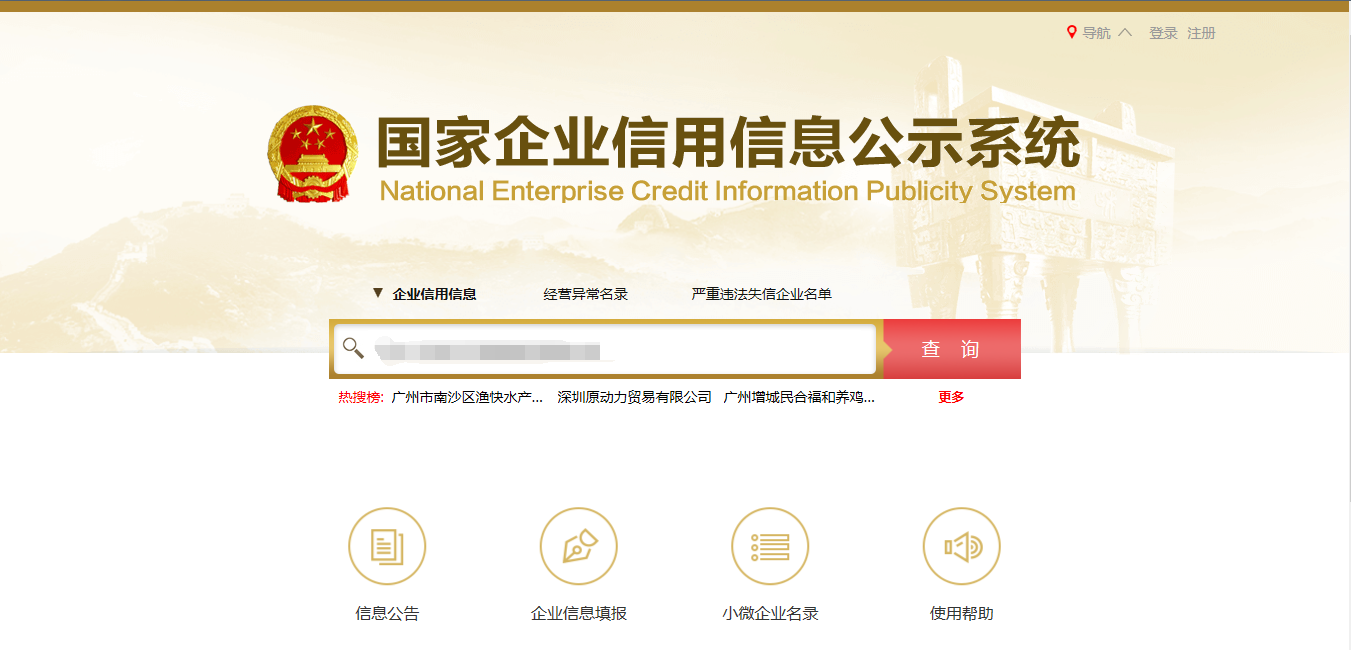 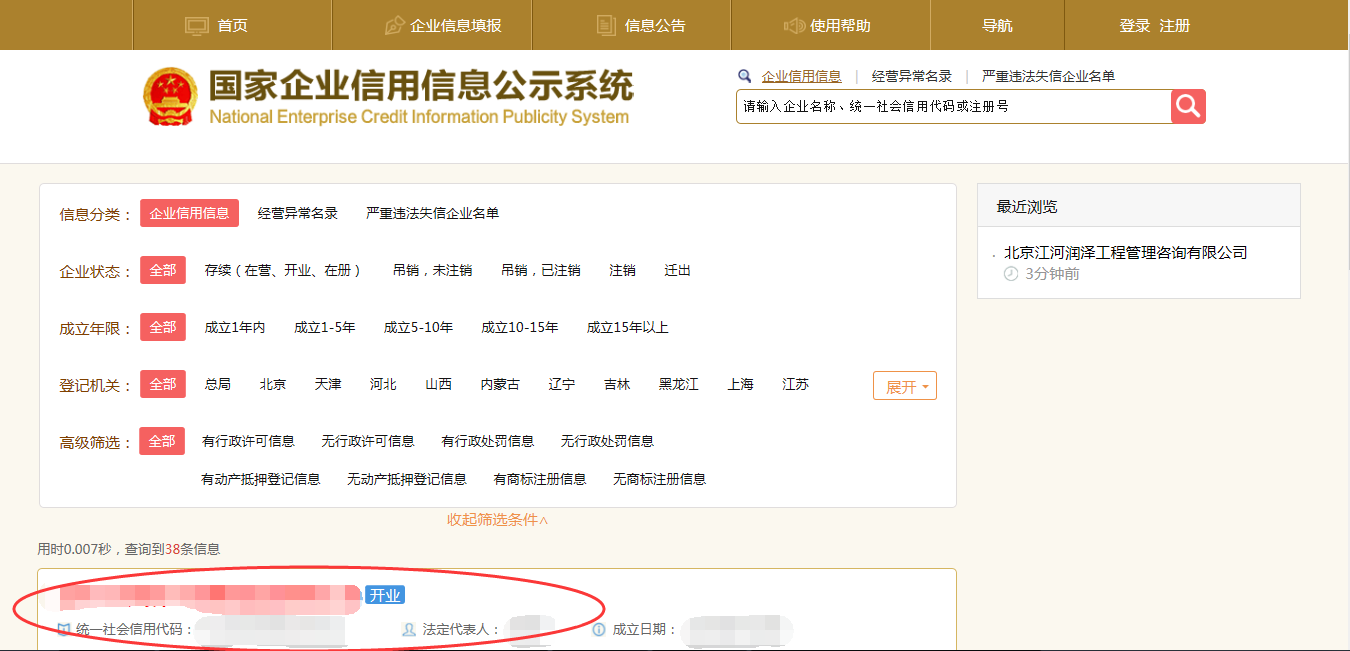 点击“列入严重违法失信企业名单（黑名单）信息”，查询后截图。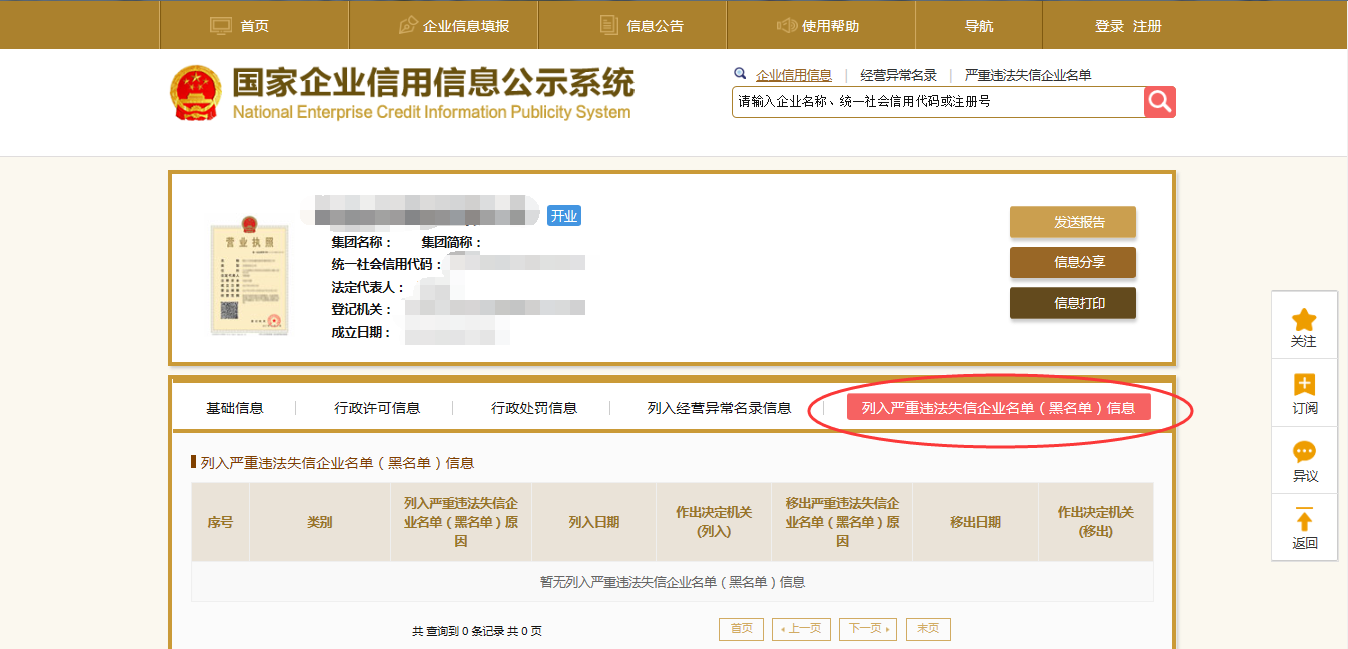 2：信用中国查询方式1、国家信息中心主办“信用中国”网站地址：http://www.creditchina.gov.cn打开网页后，点击“信用服务”。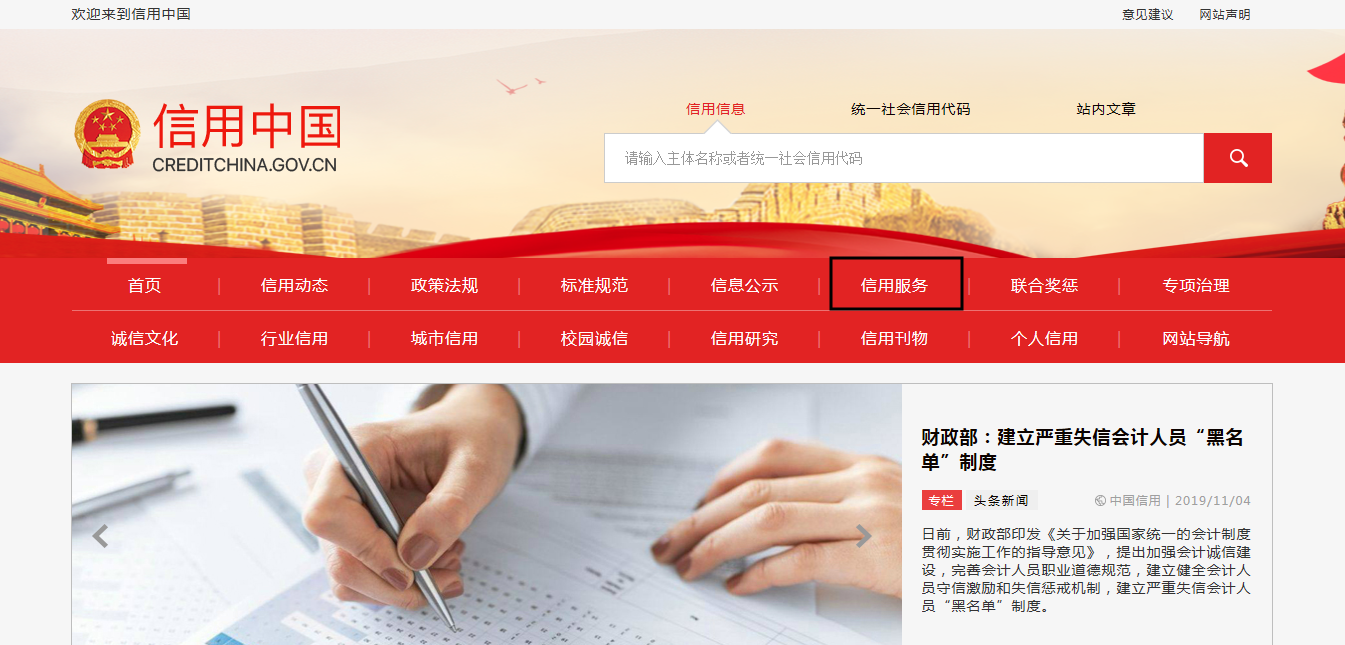 2、在以下页面中点击“失信被执行人”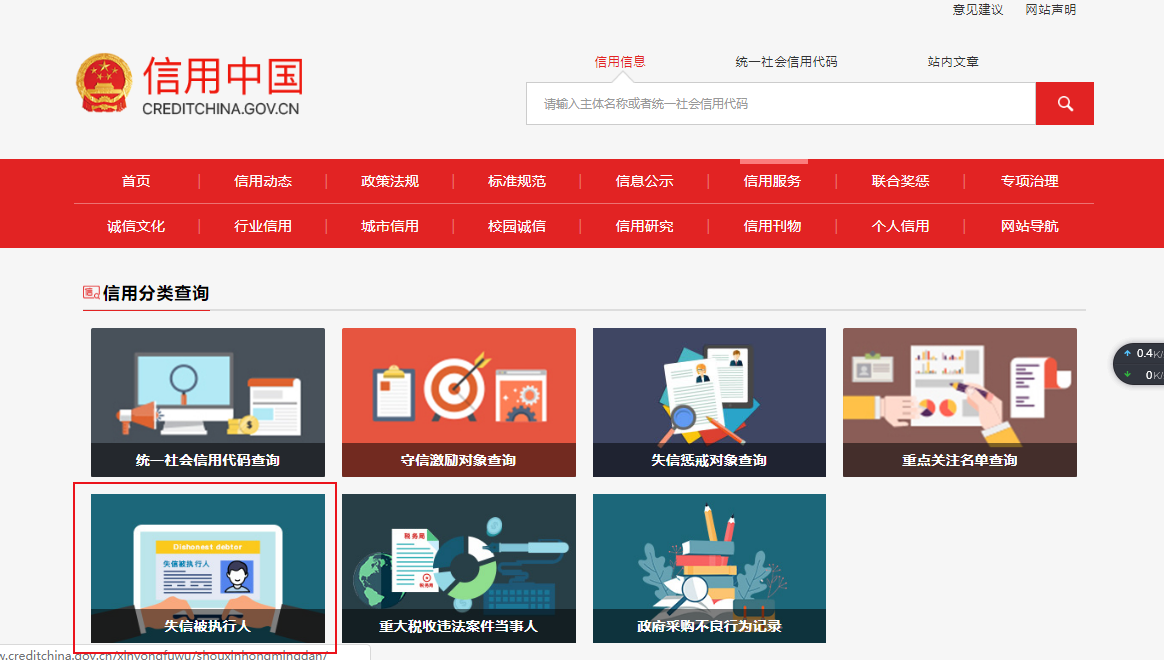 3、在弹出窗口进入链接网站，在查询窗口输入查询企业名称，将查询结果截图。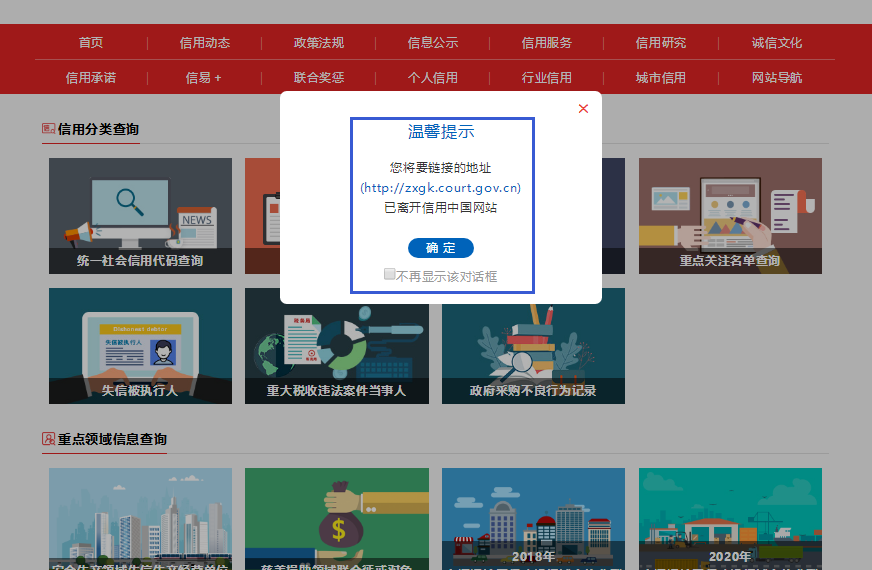 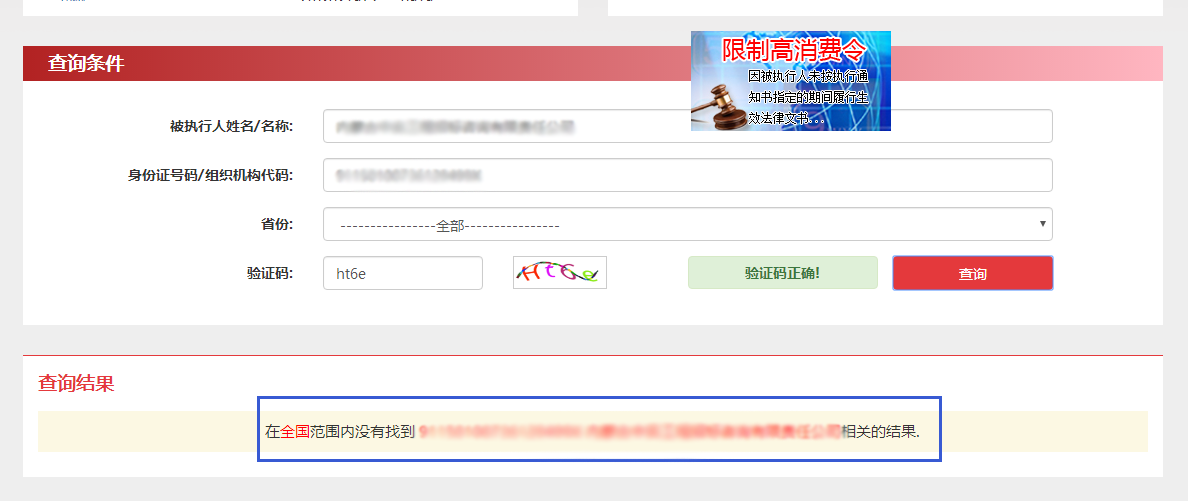 3：中国裁判文书网查询方式1、供应商查询（1）打开“中国裁判文书网”网站（http://wenshu.court.gov.cn/），点击高级检索；（2）在全文检索中输入“行贿罪”，并选择“全文”；（3）在“当事人”处输入供应商全称；（4）在裁判日期选择近三年，点击检索；（5）截取成功截图如下（须截取到左上角的时间）。2、企业法定代表人查询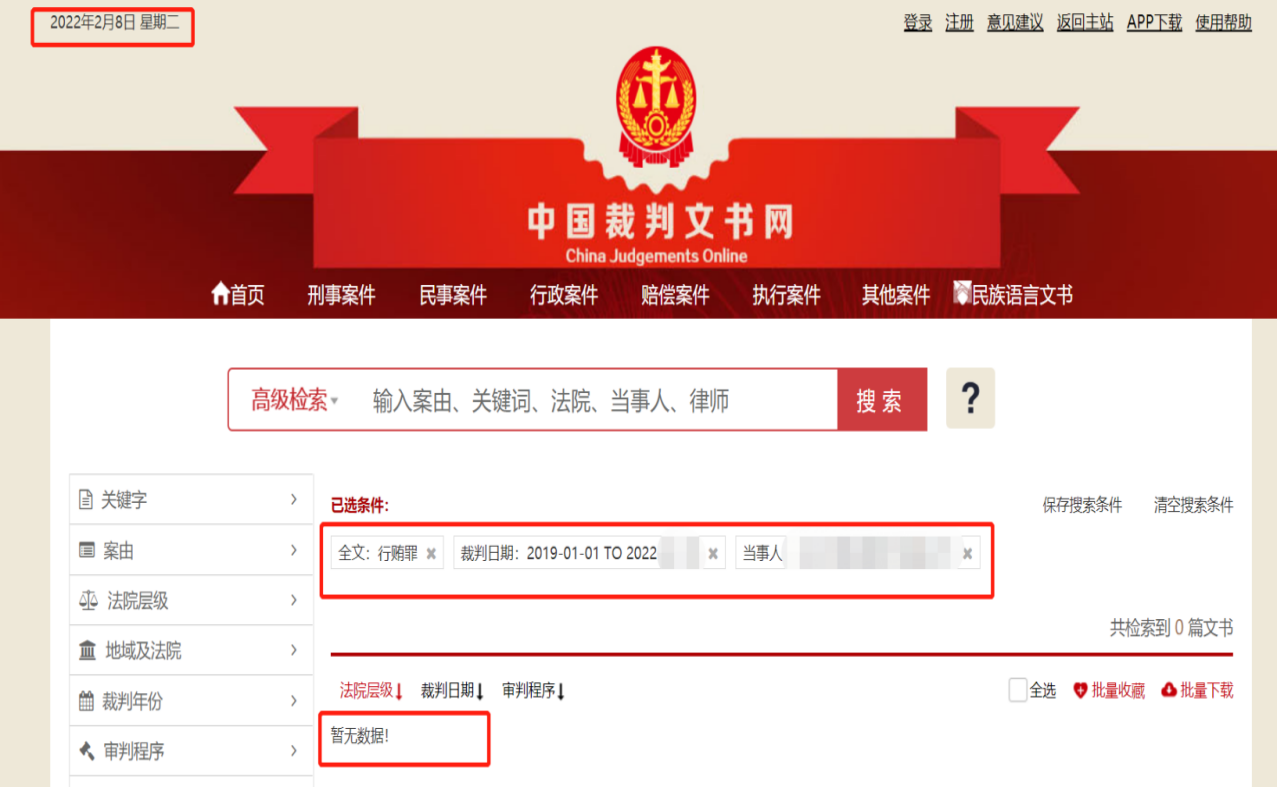 （1）打开“中国裁判文书网”网站（http://wenshu.court.gov.cn/），点击高级检索；（2）在全文检索中输入“行贿罪”，并选择“全文”，在“当事人”处输入企业法定代表人姓名；（3）在裁判日期选择近三年，点击检索；（4）然后点击保存搜索条件；再次点击高级检索，在全文检索中输入供应商全称，并选择“全文”，点击检索；（5）截取成功截图如下（须截取到左上角的时间）。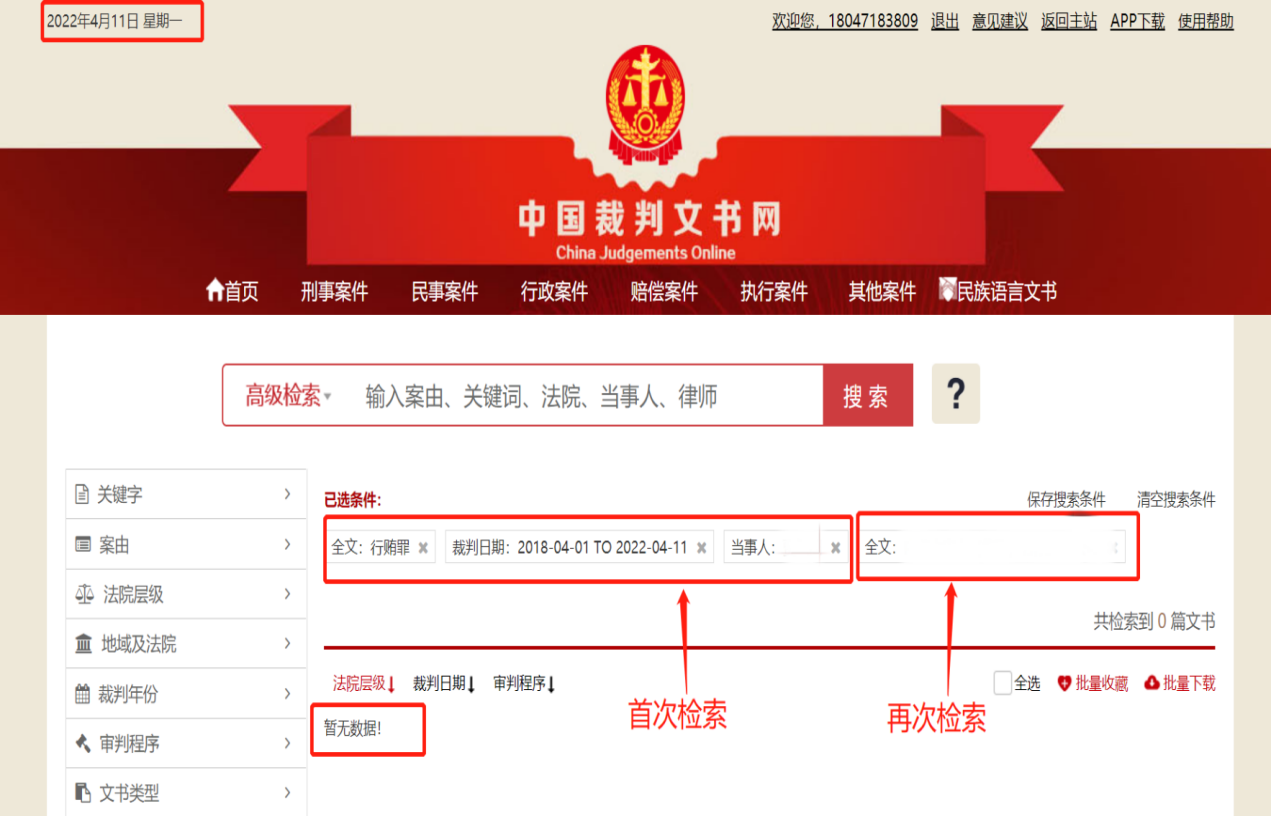 包件采购申请编号行项目编号物料描述物料补充描述单位数量预算单价（元）预算总价（元）项目单位子项目采购方式交货期资金来源备注包件3（光数音配线架）310018612010光纤配线架(ODF),光纤配线48芯详见技术规范套3.00 4000.00 12000.00 鄂尔多斯供电公司-工程建设部鄂尔多斯杭锦旗创业园110千伏变主变增容及二电源工程公开招标2024年5月30日35千伏及以上基建工程小计小计小计小计小计12000.00 包件4(主变中性点设备成套装置)310018642710110kV交流中性点成套装置,环氧树脂,72.5kV,无绝缘子,有避雷器,户外详见技术规范套1.00 55000.00 55000.00 鄂尔多斯供电公司-工程建设部鄂尔多斯乌审旗达镇110千伏变电站主变增容工程公开招标2024年5月30日35千伏及以上基建工程包件4(主变中性点设备成套装置)310018634720交流中性点成套装置,AC110kV,环氧树脂,72.5kV,有绝缘子,有避雷器,详见技术规范套1.00 55000.00 55000.00 鄂尔多斯供电公司-工程建设部鄂尔多斯杭锦旗创业园110千伏变主变增容及二电源工程公开招标2024年5月30日35千伏及以上基建工程小计小计小计小计小计110000.00 投标人：                      （盖单位章）法定代表人或其委托代理人：          （签字）地址：                                      电话：                          年        月        日法定代表人居民身份证法定代表人居民身份证